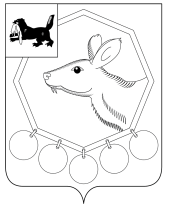 РОССИЙСКАЯ  ФЕДЕРАЦИЯИРКУТСКАЯ ОБЛАСТЬМУНИЦИПАЛЬНОЕ ОБРАЗОВАНИЕ «БАЯНДАЕВСКИЙ РАЙОН»РАСПОРЯЖЕНИЕ МЭРАО внесении изменений в распоряжение мэрамуниципального образования «Баяндаевский район» от 11 апреля 2011 года №63 «О создании комиссиипо вопросам предоставления социальных выплатмолодым семьям на приобретение (строительство) жилья В связи с кадровыми изменениями, в целях реализации муниципальной социальной программы «Молодым семьям – доступное жилье» на 2016-2018 годы, руководствуясь ст.ст. 33, 48 Устава муниципального образования «Баяндаевский район», постановляю:Внести изменения в состав комиссии по вопросам предоставления социальных выплат молодым семьям на приобретение (строительство) жилья, утвержденную распоряжением мэра муниципального образования «Баяндаевский район» от 11.04.2011 года №63 изложив в новой редакции (Приложение №1).Опубликовать настоящее распоряжение в газете «Заря», а также на официальном сайте МО «Баяндаевский район» в информационно-телекоммуникационной  сети «Интернет».Контроль за исполнением данного распоряжения возложить на заместителя мэра по социальному развитию Моноева В.Р.И.о. мэраМО «Баяндаевский район» В.Т. ЕликовПриложение №1к распоряжению мэра МО «Баяндаевский район»от 19  ноября 2015 г. № 276Составкомиссии по вопросам предоставления социальных выплат молодым семьям на приобретение (строительство) жильяпри администрации МО «Баяндаевский район»Председатель комиссии - Моноев Василий Романович, заместитель мэра муниципального образования «Баяндаевский район» по социальному развитию;Заместитель председателя комиссии  - Хунгеев Федор Климентьевич, начальник отдела строительства и ЖКХ администрации муниципального образования «Баяндаевский район»;Секретарь комиссии – Шатаева Татьяна Игоревна, главный специалист по физической культуре, спорту и молодежной политике администрации муниципального образования «Баяндаевский район»;Члены комиссии:Харакшинов Александр Николаевич - начальник Отдела по управлению муниципальным имуществом;Буинов Александр Васильевич - начальник финансового управления администрации муниципального образования «Баяндаевский район»;Петрова Инга Петровна -  начальник отдела учета и отчетности администрации муниципального образования «Баяндаевский район»;Варнакова Инга Гавриловна - главный специалист-юрист администрации муниципального образования «Баяндаевский район».от  19   ноября  2015  года №  276  с. Баяндай